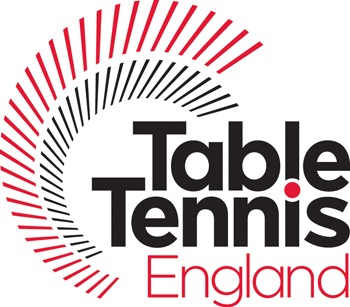 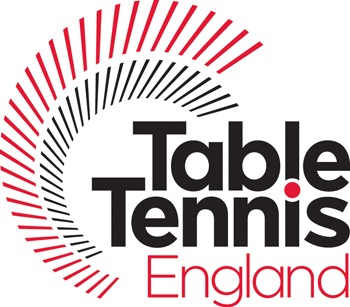 Tournament:Time:Event:Table:Match Reference:Date:PlayerLicence NumberPlayer NumberFull Names(s) CountyGame 1Game 2Game 3Game 4Game 5ABdcscwcTournament:Time:Event:Table:Match Reference:Date:PlayerLicence NumberPlayer NumberFull Names(s) CountyGame 1Game 2Game 3Game 4Game 5ABdcscwcPlayerLicence NumberPlayer NumberFull Names(s) CountyGame 1Game 2Game 3Game 4Game 5ABTournament:Time:Event:Table:Match Reference:Date:dcscwc